Severndroog Woodland Trail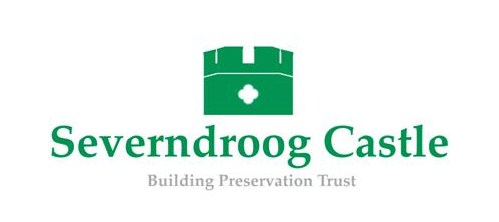 Can you find these features and places by exploring the woods on your way to the ?Included in Section 5: Green Chain Walkhttp://greenchain.com/greenchainsite/info/5/walking/2/green_chain_walk_-_sections/5From the castle go down the steep steps to a formal rose gardenHere you will find a huge monkey puzzle treeGo down some more formal steps and follow path to the leftYou can see the meadow with the fallen trees hit by lightning  – you can run down and climb on the treesOR carry on walking along the wall (above which you can see the Keeper’s House being renovated)You can either follow the Stoney Alley path with green lamp post going up on your sharp left and then right at the top towards the OR stay on the Green Chain path going into . You will go past another fallen treeThen you will follow path  right into the walled garden areaBefore you turn left to find the path to the Secret Garden, go and explore the red brick walled garden with the water fountainThere is even a secret archway back towards the !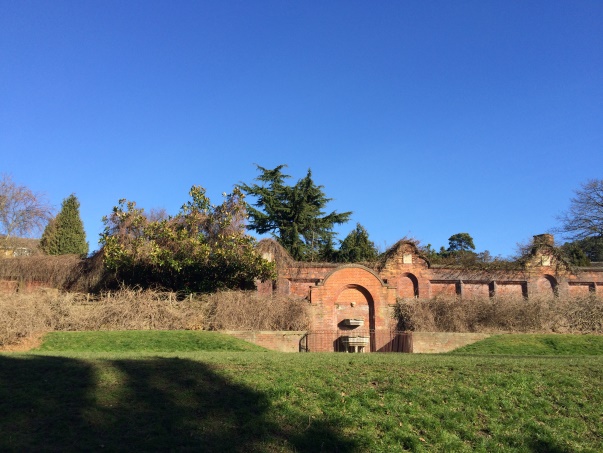 You will have gone too far if you pass the gardensand reach Oxleas Meadows and the Café (with toilets). Complete the rest of your trail worksheet and then return to the Castle for your certificate.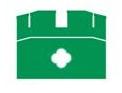 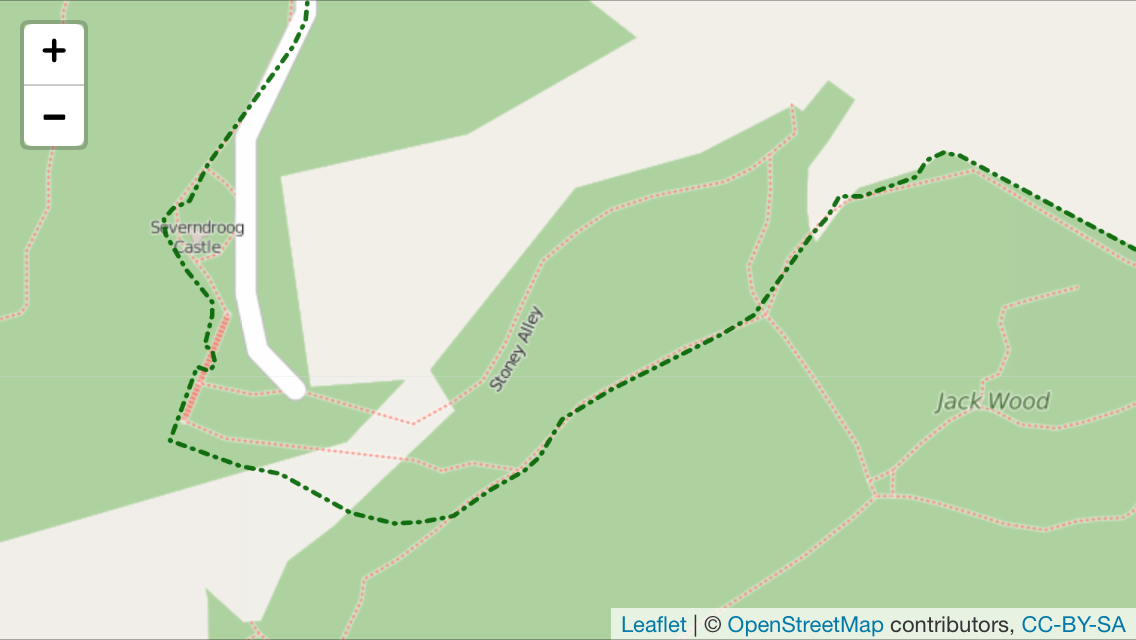 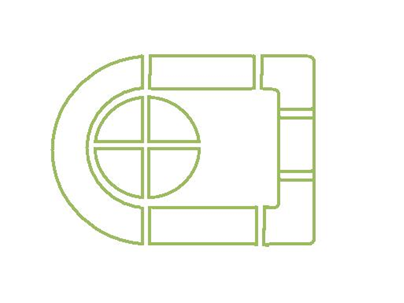 Did you know…? The woods are at least 8,000 years old. In the meadow or woods, you’ll find a few good friends. Can you spot them? (If you don’t see them all don’t worry, some of them are a bit shy)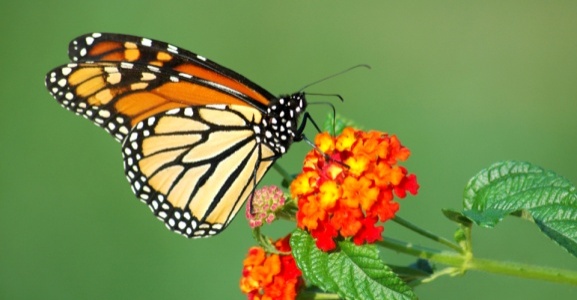 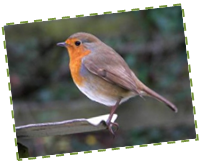 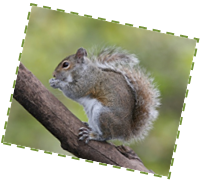 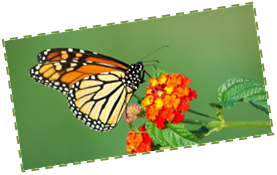 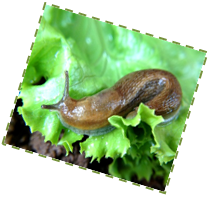 The  is Victorian and it was part of a manor house which is no longer here. There are some hidden inscriptions in the garden - can you find them and draw them here?Explore the  - play tag or hide n’ seek! Pick something that you like about the trail or gardens, what can you tell us about it?Complete your trail worksheet and then return to the Castle for your certificate. Well done!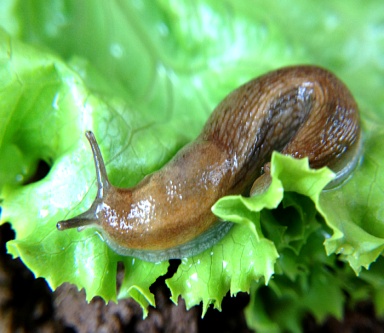 1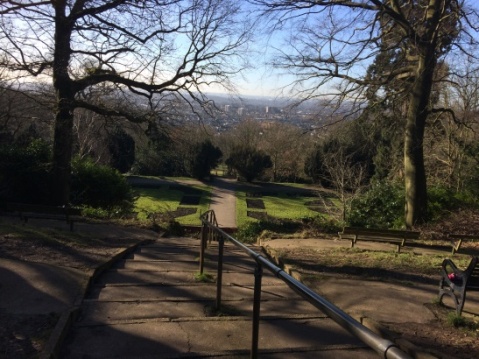 2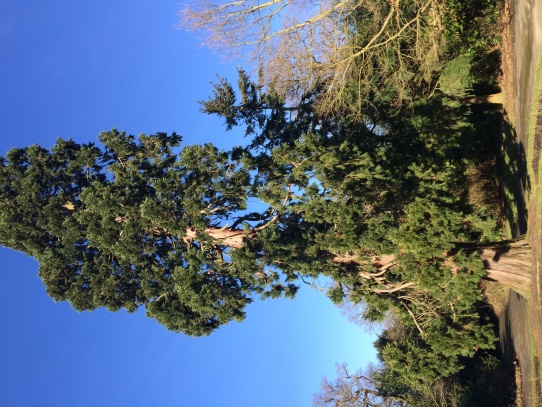 3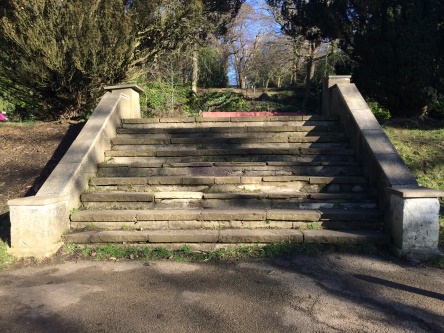 4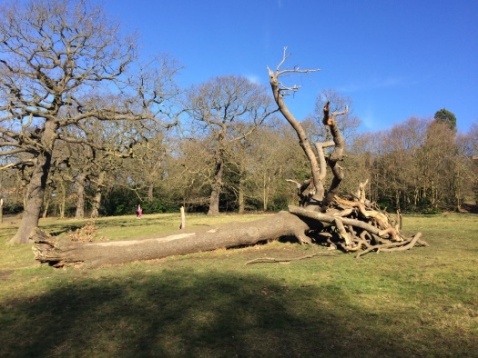 5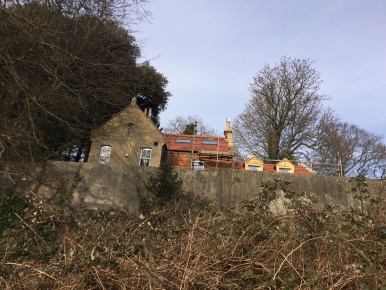 6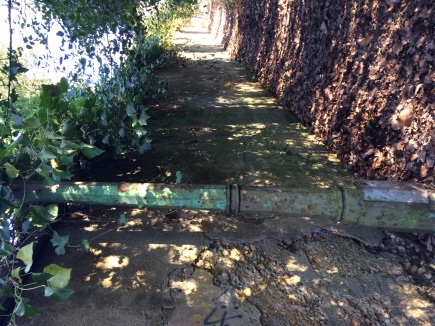 7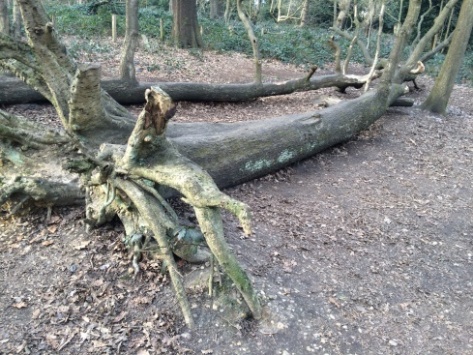 8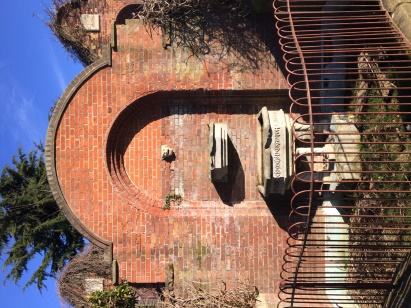 9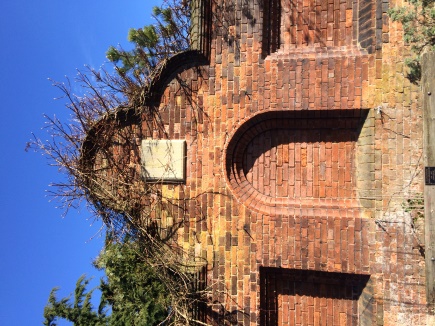 10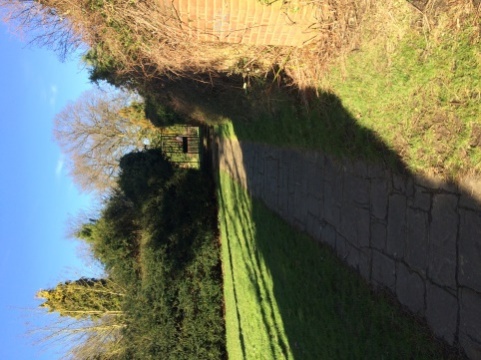 11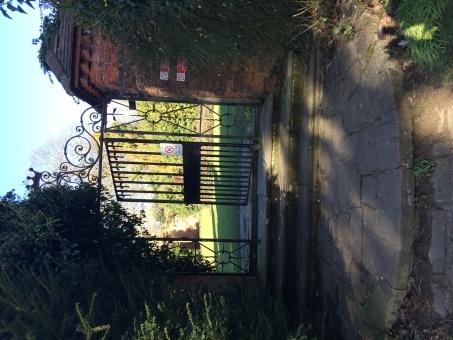 12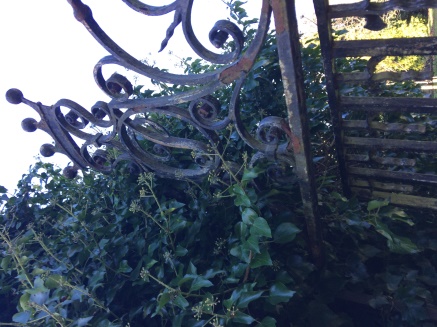 